         О внесении изменений в постановление администрации Ибресинского района Чувашской Республики от 07.12.2016  №668 «Об утверждении Перечня муниципального имущества Ибресинского района для предоставления его во владение и (или) в пользование на долгосрочной основе (в том числе по льготным ставкам арендной платы) субъектам малого и среднего предпринимательства и организациям, образующим инфраструктуру поддержки малого и среднего предпринимательства»В соответствии с Федеральным законом от 24 июля 2007 г. N 209-ФЗ «О развитии малого и среднего предпринимательства в Российской Федерации», Порядком формирования, ведения и обязательного опубликования перечня муниципального имущества Ибресинского района Чувашской Республики, свободного о прав третьих лиц (за исключением права хозяйственного ведения, права оперативного управления, а также имущественных прав субъектов малого и среднего предпринимательства), для оказания имущественной поддержки субъектам малого и среднего предпринимательства, утвержденным постановлением администрацией Ибресинского района от 25.06.2021 №323, администрация Ибресинского района Чувашской Республики постановляет:1. Внести в постановление администрации Ибресинского района Чувашской Республики от 07.12.2016 №668 «Об утверждении Перечня муниципального имущества Ибресинского района для предоставления его во владение и (или) в пользование на долгосрочной основе (в том числе по льготным ставкам арендной платы) субъектам малого и среднего предпринимательства и организациям, образующим инфраструктуру поддержки малого и среднего предпринимательства» следующие изменения:1.1. Приложение Перечень муниципального имущества Ибресинского района Чувашской Республики для предоставления его во владение и (или) в пользование на долгосрочной основе (в том числе по льготным ставкам арендной платы) субъектам малого и среднего предпринимательства  и организациям, образующим инфраструктуру поддержки малого и среднего предпринимательства» изложить в новой редакции согласно приложению к настоящему постановлению.2. Настоящее постановление вступает в силу после его официального опубликования.Глава администрацииИбресинского района                                                                    И.Г. СемёновФедосеева Л.А.8 (83538) 2-25-7112ЧĂВАШ РЕСПУБЛИКИ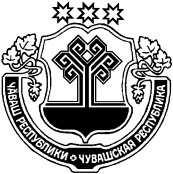 ЧУВАШСКАЯ РЕСПУБЛИКАЙĚПРЕÇ РАЙОНАДМИНИСТРАЦИЙĚЙЫШĂНУ13.12.2021    731 № Йěпреç поселокě АДМИНИСТРАЦИЯИБРЕСИНСКОГО РАЙОНА ПОСТАНОВЛЕНИЕ 13.12.2021    № 731поселок ИбресиПриложениек постановлению администрации Ибресинского районаЧувашской Республики от 13.12.2021  № 731Приложениек постановлению администрации Ибресинского районаЧувашской Республики от 13.12.2021  № 731Приложениек постановлению администрации Ибресинского районаЧувашской Республики от 13.12.2021  № 731Приложениек постановлению администрации Ибресинского районаЧувашской Республики от 13.12.2021  № 731Приложениек постановлению администрации Ибресинского районаЧувашской Республики от 13.12.2021  № 731Приложениек постановлению администрации Ибресинского районаЧувашской Республики от 13.12.2021  № 731Приложениек постановлению администрации Ибресинского районаЧувашской Республики от 13.12.2021  № 731Приложениек постановлению администрации Ибресинского районаЧувашской Республики от 13.12.2021  № 731Приложениек постановлению администрации Ибресинского районаЧувашской Республики от 13.12.2021  № 731Приложениек постановлению администрации Ибресинского районаЧувашской Республики от 13.12.2021  № 731Приложениек постановлению администрации Ибресинского районаЧувашской Республики от 13.12.2021  № 731Приложениек постановлению администрации Ибресинского районаЧувашской Республики от 13.12.2021  № 731Приложениек постановлению администрации Ибресинского районаЧувашской Республики от 13.12.2021  № 731Приложениек постановлению администрации Ибресинского районаЧувашской Республики от 13.12.2021  № 731Приложениек постановлению администрации Ибресинского районаЧувашской Республики от 13.12.2021  № 731Приложениек постановлению администрации Ибресинского районаЧувашской Республики от 13.12.2021  № 731Приложениек постановлению администрации Ибресинского районаЧувашской Республики от 13.12.2021  № 731Приложениек постановлению администрации Ибресинского районаЧувашской Республики от 13.12.2021  № 731Приложениек постановлению администрации Ибресинского районаЧувашской Республики от 13.12.2021  № 731Приложениек постановлению администрации Ибресинского районаЧувашской Республики от 13.12.2021  № 731Приложениек постановлению администрации Ибресинского районаЧувашской Республики от 13.12.2021  № 731Приложениек постановлению администрации Ибресинского районаЧувашской Республики от 13.12.2021  № 731Приложениек постановлению администрации Ибресинского районаЧувашской Республики от 13.12.2021  № 731Приложениек постановлению администрации Ибресинского районаЧувашской Республики от 13.12.2021  № 731Приложениек постановлению администрации Ибресинского районаЧувашской Республики от 13.12.2021  № 731Приложениек постановлению администрации Ибресинского районаЧувашской Республики от 13.12.2021  № 731Приложениек постановлению администрации Ибресинского районаЧувашской Республики от 13.12.2021  № 731Приложениек постановлению администрации Ибресинского районаЧувашской Республики от 13.12.2021  № 731Приложениек постановлению администрации Ибресинского районаЧувашской Республики от 13.12.2021  № 731Приложениек постановлению администрации Ибресинского районаЧувашской Республики от 13.12.2021  № 731Приложениек постановлению администрации Ибресинского районаЧувашской Республики от 13.12.2021  № 731Приложениек постановлению администрации Ибресинского районаЧувашской Республики от 13.12.2021  № 731Приложениек постановлению администрации Ибресинского районаЧувашской Республики от 13.12.2021  № 731Приложениек постановлению администрации Ибресинского районаЧувашской Республики от 13.12.2021  № 731Приложениек постановлению администрации Ибресинского районаЧувашской Республики от 13.12.2021  № 731Приложениек постановлению администрации Ибресинского районаЧувашской Республики от 13.12.2021  № 731Приложениек постановлению администрации Ибресинского районаЧувашской Республики от 13.12.2021  № 731Приложениек постановлению администрации Ибресинского районаЧувашской Республики от 13.12.2021  № 731Приложениек постановлению администрации Ибресинского районаЧувашской Республики от 13.12.2021  № 731Приложениек постановлению администрации Ибресинского районаЧувашской Республики от 13.12.2021  № 731Приложениек постановлению администрации Ибресинского районаЧувашской Республики от 13.12.2021  № 731Приложениек постановлению администрации Ибресинского районаЧувашской Республики от 13.12.2021  № 731Приложениек постановлению администрации Ибресинского районаЧувашской Республики от 13.12.2021  № 731Приложениек постановлению администрации Ибресинского районаЧувашской Республики от 13.12.2021  № 731Приложениек постановлению администрации Ибресинского районаЧувашской Республики от 13.12.2021  № 731Приложениек постановлению администрации Ибресинского районаЧувашской Республики от 13.12.2021  № 731Приложениек постановлению администрации Ибресинского районаЧувашской Республики от 13.12.2021  № 731Приложениек постановлению администрации Ибресинского районаЧувашской Республики от 13.12.2021  № 731Приложениек постановлению администрации Ибресинского районаЧувашской Республики от 13.12.2021  № 731Приложениек постановлению администрации Ибресинского районаЧувашской Республики от 13.12.2021  № 731Приложениек постановлению администрации Ибресинского районаЧувашской Республики от 13.12.2021  № 731Приложениек постановлению администрации Ибресинского районаЧувашской Республики от 13.12.2021  № 731Приложениек постановлению администрации Ибресинского районаЧувашской Республики от 13.12.2021  № 731Приложениек постановлению администрации Ибресинского районаЧувашской Республики от 13.12.2021  № 731Приложениек постановлению администрации Ибресинского районаЧувашской Республики от 13.12.2021  № 731Приложениек постановлению администрации Ибресинского районаЧувашской Республики от 13.12.2021  № 731Приложениек постановлению администрации Ибресинского районаЧувашской Республики от 13.12.2021  № 731Приложениек постановлению администрации Ибресинского районаЧувашской Республики от 13.12.2021  № 731Приложениек постановлению администрации Ибресинского районаЧувашской Республики от 13.12.2021  № 731Приложениек постановлению администрации Ибресинского районаЧувашской Республики от 13.12.2021  № 731Приложениек постановлению администрации Ибресинского районаЧувашской Республики от 13.12.2021  № 731Приложениек постановлению администрации Ибресинского районаЧувашской Республики от 13.12.2021  № 731Приложениек постановлению администрации Ибресинского районаЧувашской Республики от 13.12.2021  № 731Приложениек постановлению администрации Ибресинского районаЧувашской Республики от 13.12.2021  № 731Приложениек постановлению администрации Ибресинского районаЧувашской Республики от 13.12.2021  № 731Приложениек постановлению администрации Ибресинского районаЧувашской Республики от 13.12.2021  № 731Приложениек постановлению администрации Ибресинского районаЧувашской Республики от 13.12.2021  № 731Приложениек постановлению администрации Ибресинского районаЧувашской Республики от 13.12.2021  № 731Приложениек постановлению администрации Ибресинского районаЧувашской Республики от 13.12.2021  № 731Приложениек постановлению администрации Ибресинского районаЧувашской Республики от 13.12.2021  № 731Приложениек постановлению администрации Ибресинского районаЧувашской Республики от 13.12.2021  № 731Приложениек постановлению администрации Ибресинского районаЧувашской Республики от 13.12.2021  № 731Приложениек постановлению администрации Ибресинского районаЧувашской Республики от 13.12.2021  № 731Приложениек постановлению администрации Ибресинского районаЧувашской Республики от 13.12.2021  № 731Приложениек постановлению администрации Ибресинского районаЧувашской Республики от 13.12.2021  № 731Приложениек постановлению администрации Ибресинского районаЧувашской Республики от 13.12.2021  № 731Приложениек постановлению администрации Ибресинского районаЧувашской Республики от 13.12.2021  № 731Приложениек постановлению администрации Ибресинского районаЧувашской Республики от 13.12.2021  № 731Приложениек постановлению администрации Ибресинского районаЧувашской Республики от 13.12.2021  № 731Приложениек постановлению администрации Ибресинского районаЧувашской Республики от 13.12.2021  № 731Приложениек постановлению администрации Ибресинского районаЧувашской Республики от 13.12.2021  № 731Приложениек постановлению администрации Ибресинского районаЧувашской Республики от 13.12.2021  № 731Приложениек постановлению администрации Ибресинского районаЧувашской Республики от 13.12.2021  № 731Приложениек постановлению администрации Ибресинского районаЧувашской Республики от 13.12.2021  № 731Приложениек постановлению администрации Ибресинского районаЧувашской Республики от 13.12.2021  № 731Приложениек постановлению администрации Ибресинского районаЧувашской Республики от 13.12.2021  № 731Приложениек постановлению администрации Ибресинского районаЧувашской Республики от 13.12.2021  № 731Приложениек постановлению администрации Ибресинского районаЧувашской Республики от 13.12.2021  № 731Приложениек постановлению администрации Ибресинского районаЧувашской Республики от 13.12.2021  № 731Приложениек постановлению администрации Ибресинского районаЧувашской Республики от 13.12.2021  № 731Приложениек постановлению администрации Ибресинского районаЧувашской Республики от 13.12.2021  № 731Приложениек постановлению администрации Ибресинского районаЧувашской Республики от 13.12.2021  № 731Приложениек постановлению администрации Ибресинского районаЧувашской Республики от 13.12.2021  № 731Приложениек постановлению администрации Ибресинского районаЧувашской Республики от 13.12.2021  № 731Приложениек постановлению администрации Ибресинского районаЧувашской Республики от 13.12.2021  № 731Приложениек постановлению администрации Ибресинского районаЧувашской Республики от 13.12.2021  № 731Приложениек постановлению администрации Ибресинского районаЧувашской Республики от 13.12.2021  № 731Приложениек постановлению администрации Ибресинского районаЧувашской Республики от 13.12.2021  № 731Приложениек постановлению администрации Ибресинского районаЧувашской Республики от 13.12.2021  № 731Приложениек постановлению администрации Ибресинского районаЧувашской Республики от 13.12.2021  № 731Приложениек постановлению администрации Ибресинского районаЧувашской Республики от 13.12.2021  № 731Приложениек постановлению администрации Ибресинского районаЧувашской Республики от 13.12.2021  № 731Приложениек постановлению администрации Ибресинского районаЧувашской Республики от 13.12.2021  № 731Приложениек постановлению администрации Ибресинского районаЧувашской Республики от 13.12.2021  № 731Приложениек постановлению администрации Ибресинского районаЧувашской Республики от 13.12.2021  № 731Приложениек постановлению администрации Ибресинского районаЧувашской Республики от 13.12.2021  № 731Приложениек постановлению администрации Ибресинского районаЧувашской Республики от 13.12.2021  № 731Приложениек постановлению администрации Ибресинского районаЧувашской Республики от 13.12.2021  № 731Приложениек постановлению администрации Ибресинского районаЧувашской Республики от 13.12.2021  № 731Приложениек постановлению администрации Ибресинского районаЧувашской Республики от 13.12.2021  № 731Приложениек постановлению администрации Ибресинского районаЧувашской Республики от 13.12.2021  № 731Приложениек постановлению администрации Ибресинского районаЧувашской Республики от 13.12.2021  № 731Приложениек постановлению администрации Ибресинского районаЧувашской Республики от 13.12.2021  № 731Приложениек постановлению администрации Ибресинского районаЧувашской Республики от 13.12.2021  № 731Приложениек постановлению администрации Ибресинского районаЧувашской Республики от 13.12.2021  № 731Приложениек постановлению администрации Ибресинского районаЧувашской Республики от 13.12.2021  № 731Приложениек постановлению администрации Ибресинского районаЧувашской Республики от 13.12.2021  № 731Приложениек постановлению администрации Ибресинского районаЧувашской Республики от 13.12.2021  № 731Приложениек постановлению администрации Ибресинского районаЧувашской Республики от 13.12.2021  № 731Приложениек постановлению администрации Ибресинского районаЧувашской Республики от 13.12.2021  № 731Приложениек постановлению администрации Ибресинского районаЧувашской Республики от 13.12.2021  № 731Приложениек постановлению администрации Ибресинского районаЧувашской Республики от 13.12.2021  № 731Приложениек постановлению администрации Ибресинского районаЧувашской Республики от 13.12.2021  № 731Приложениек постановлению администрации Ибресинского районаЧувашской Республики от 13.12.2021  № 731Приложениек постановлению администрации Ибресинского районаЧувашской Республики от 13.12.2021  № 731Приложениек постановлению администрации Ибресинского районаЧувашской Республики от 13.12.2021  № 731Приложениек постановлению администрации Ибресинского районаЧувашской Республики от 13.12.2021  № 731Приложениек постановлению администрации Ибресинского районаЧувашской Республики от 13.12.2021  № 731Приложениек постановлению администрации Ибресинского районаЧувашской Республики от 13.12.2021  № 731Приложениек постановлению администрации Ибресинского районаЧувашской Республики от 13.12.2021  № 731Приложениек постановлению администрации Ибресинского районаЧувашской Республики от 13.12.2021  № 731Приложениек постановлению администрации Ибресинского районаЧувашской Республики от 13.12.2021  № 731Перечень муниципального имущества Ибресинского района Чувашской Республикидля предоставления его во владение и (или) в пользование на долгосрочной основе по льготным ставкам арендной платы субъектам малого и среднего предпринимательстваПеречень муниципального имущества Ибресинского района Чувашской Республикидля предоставления его во владение и (или) в пользование на долгосрочной основе по льготным ставкам арендной платы субъектам малого и среднего предпринимательстваПеречень муниципального имущества Ибресинского района Чувашской Республикидля предоставления его во владение и (или) в пользование на долгосрочной основе по льготным ставкам арендной платы субъектам малого и среднего предпринимательстваПеречень муниципального имущества Ибресинского района Чувашской Республикидля предоставления его во владение и (или) в пользование на долгосрочной основе по льготным ставкам арендной платы субъектам малого и среднего предпринимательстваПеречень муниципального имущества Ибресинского района Чувашской Республикидля предоставления его во владение и (или) в пользование на долгосрочной основе по льготным ставкам арендной платы субъектам малого и среднего предпринимательстваПеречень муниципального имущества Ибресинского района Чувашской Республикидля предоставления его во владение и (или) в пользование на долгосрочной основе по льготным ставкам арендной платы субъектам малого и среднего предпринимательстваПеречень муниципального имущества Ибресинского района Чувашской Республикидля предоставления его во владение и (или) в пользование на долгосрочной основе по льготным ставкам арендной платы субъектам малого и среднего предпринимательстваПеречень муниципального имущества Ибресинского района Чувашской Республикидля предоставления его во владение и (или) в пользование на долгосрочной основе по льготным ставкам арендной платы субъектам малого и среднего предпринимательстваПеречень муниципального имущества Ибресинского района Чувашской Республикидля предоставления его во владение и (или) в пользование на долгосрочной основе по льготным ставкам арендной платы субъектам малого и среднего предпринимательстваПеречень муниципального имущества Ибресинского района Чувашской Республикидля предоставления его во владение и (или) в пользование на долгосрочной основе по льготным ставкам арендной платы субъектам малого и среднего предпринимательстваПеречень муниципального имущества Ибресинского района Чувашской Республикидля предоставления его во владение и (или) в пользование на долгосрочной основе по льготным ставкам арендной платы субъектам малого и среднего предпринимательстваПеречень муниципального имущества Ибресинского района Чувашской Республикидля предоставления его во владение и (или) в пользование на долгосрочной основе по льготным ставкам арендной платы субъектам малого и среднего предпринимательстваПеречень муниципального имущества Ибресинского района Чувашской Республикидля предоставления его во владение и (или) в пользование на долгосрочной основе по льготным ставкам арендной платы субъектам малого и среднего предпринимательстваПеречень муниципального имущества Ибресинского района Чувашской Республикидля предоставления его во владение и (или) в пользование на долгосрочной основе по льготным ставкам арендной платы субъектам малого и среднего предпринимательстваПеречень муниципального имущества Ибресинского района Чувашской Республикидля предоставления его во владение и (или) в пользование на долгосрочной основе по льготным ставкам арендной платы субъектам малого и среднего предпринимательстваПеречень муниципального имущества Ибресинского района Чувашской Республикидля предоставления его во владение и (или) в пользование на долгосрочной основе по льготным ставкам арендной платы субъектам малого и среднего предпринимательстваПеречень муниципального имущества Ибресинского района Чувашской Республикидля предоставления его во владение и (или) в пользование на долгосрочной основе по льготным ставкам арендной платы субъектам малого и среднего предпринимательстваПеречень муниципального имущества Ибресинского района Чувашской Республикидля предоставления его во владение и (или) в пользование на долгосрочной основе по льготным ставкам арендной платы субъектам малого и среднего предпринимательстваПеречень муниципального имущества Ибресинского района Чувашской Республикидля предоставления его во владение и (или) в пользование на долгосрочной основе по льготным ставкам арендной платы субъектам малого и среднего предпринимательстваПеречень муниципального имущества Ибресинского района Чувашской Республикидля предоставления его во владение и (или) в пользование на долгосрочной основе по льготным ставкам арендной платы субъектам малого и среднего предпринимательстваПеречень муниципального имущества Ибресинского района Чувашской Республикидля предоставления его во владение и (или) в пользование на долгосрочной основе по льготным ставкам арендной платы субъектам малого и среднего предпринимательстваПеречень муниципального имущества Ибресинского района Чувашской Республикидля предоставления его во владение и (или) в пользование на долгосрочной основе по льготным ставкам арендной платы субъектам малого и среднего предпринимательстваПеречень муниципального имущества Ибресинского района Чувашской Республикидля предоставления его во владение и (или) в пользование на долгосрочной основе по льготным ставкам арендной платы субъектам малого и среднего предпринимательстваПеречень муниципального имущества Ибресинского района Чувашской Республикидля предоставления его во владение и (или) в пользование на долгосрочной основе по льготным ставкам арендной платы субъектам малого и среднего предпринимательстваПеречень муниципального имущества Ибресинского района Чувашской Республикидля предоставления его во владение и (или) в пользование на долгосрочной основе по льготным ставкам арендной платы субъектам малого и среднего предпринимательстваПеречень муниципального имущества Ибресинского района Чувашской Республикидля предоставления его во владение и (или) в пользование на долгосрочной основе по льготным ставкам арендной платы субъектам малого и среднего предпринимательстваПеречень муниципального имущества Ибресинского района Чувашской Республикидля предоставления его во владение и (или) в пользование на долгосрочной основе по льготным ставкам арендной платы субъектам малого и среднего предпринимательстваПеречень муниципального имущества Ибресинского района Чувашской Республикидля предоставления его во владение и (или) в пользование на долгосрочной основе по льготным ставкам арендной платы субъектам малого и среднего предпринимательстваПеречень муниципального имущества Ибресинского района Чувашской Республикидля предоставления его во владение и (или) в пользование на долгосрочной основе по льготным ставкам арендной платы субъектам малого и среднего предпринимательстваПеречень муниципального имущества Ибресинского района Чувашской Республикидля предоставления его во владение и (или) в пользование на долгосрочной основе по льготным ставкам арендной платы субъектам малого и среднего предпринимательстваПеречень муниципального имущества Ибресинского района Чувашской Республикидля предоставления его во владение и (или) в пользование на долгосрочной основе по льготным ставкам арендной платы субъектам малого и среднего предпринимательстваПеречень муниципального имущества Ибресинского района Чувашской Республикидля предоставления его во владение и (или) в пользование на долгосрочной основе по льготным ставкам арендной платы субъектам малого и среднего предпринимательстваПеречень муниципального имущества Ибресинского района Чувашской Республикидля предоставления его во владение и (или) в пользование на долгосрочной основе по льготным ставкам арендной платы субъектам малого и среднего предпринимательстваПеречень муниципального имущества Ибресинского района Чувашской Республикидля предоставления его во владение и (или) в пользование на долгосрочной основе по льготным ставкам арендной платы субъектам малого и среднего предпринимательстваПеречень муниципального имущества Ибресинского района Чувашской Республикидля предоставления его во владение и (или) в пользование на долгосрочной основе по льготным ставкам арендной платы субъектам малого и среднего предпринимательстваПеречень муниципального имущества Ибресинского района Чувашской Республикидля предоставления его во владение и (или) в пользование на долгосрочной основе по льготным ставкам арендной платы субъектам малого и среднего предпринимательстваПеречень муниципального имущества Ибресинского района Чувашской Республикидля предоставления его во владение и (или) в пользование на долгосрочной основе по льготным ставкам арендной платы субъектам малого и среднего предпринимательстваПеречень муниципального имущества Ибресинского района Чувашской Республикидля предоставления его во владение и (или) в пользование на долгосрочной основе по льготным ставкам арендной платы субъектам малого и среднего предпринимательстваПеречень муниципального имущества Ибресинского района Чувашской Республикидля предоставления его во владение и (или) в пользование на долгосрочной основе по льготным ставкам арендной платы субъектам малого и среднего предпринимательстваПеречень муниципального имущества Ибресинского района Чувашской Республикидля предоставления его во владение и (или) в пользование на долгосрочной основе по льготным ставкам арендной платы субъектам малого и среднего предпринимательстваПеречень муниципального имущества Ибресинского района Чувашской Республикидля предоставления его во владение и (или) в пользование на долгосрочной основе по льготным ставкам арендной платы субъектам малого и среднего предпринимательстваПеречень муниципального имущества Ибресинского района Чувашской Республикидля предоставления его во владение и (или) в пользование на долгосрочной основе по льготным ставкам арендной платы субъектам малого и среднего предпринимательстваПеречень муниципального имущества Ибресинского района Чувашской Республикидля предоставления его во владение и (или) в пользование на долгосрочной основе по льготным ставкам арендной платы субъектам малого и среднего предпринимательстваПеречень муниципального имущества Ибресинского района Чувашской Республикидля предоставления его во владение и (или) в пользование на долгосрочной основе по льготным ставкам арендной платы субъектам малого и среднего предпринимательстваПеречень муниципального имущества Ибресинского района Чувашской Республикидля предоставления его во владение и (или) в пользование на долгосрочной основе по льготным ставкам арендной платы субъектам малого и среднего предпринимательстваПеречень муниципального имущества Ибресинского района Чувашской Республикидля предоставления его во владение и (или) в пользование на долгосрочной основе по льготным ставкам арендной платы субъектам малого и среднего предпринимательстваПеречень муниципального имущества Ибресинского района Чувашской Республикидля предоставления его во владение и (или) в пользование на долгосрочной основе по льготным ставкам арендной платы субъектам малого и среднего предпринимательстваПеречень муниципального имущества Ибресинского района Чувашской Республикидля предоставления его во владение и (или) в пользование на долгосрочной основе по льготным ставкам арендной платы субъектам малого и среднего предпринимательстваПеречень муниципального имущества Ибресинского района Чувашской Республикидля предоставления его во владение и (или) в пользование на долгосрочной основе по льготным ставкам арендной платы субъектам малого и среднего предпринимательстваПеречень муниципального имущества Ибресинского района Чувашской Республикидля предоставления его во владение и (или) в пользование на долгосрочной основе по льготным ставкам арендной платы субъектам малого и среднего предпринимательстваПеречень муниципального имущества Ибресинского района Чувашской Республикидля предоставления его во владение и (или) в пользование на долгосрочной основе по льготным ставкам арендной платы субъектам малого и среднего предпринимательстваПеречень муниципального имущества Ибресинского района Чувашской Республикидля предоставления его во владение и (или) в пользование на долгосрочной основе по льготным ставкам арендной платы субъектам малого и среднего предпринимательстваПеречень муниципального имущества Ибресинского района Чувашской Республикидля предоставления его во владение и (или) в пользование на долгосрочной основе по льготным ставкам арендной платы субъектам малого и среднего предпринимательстваПеречень муниципального имущества Ибресинского района Чувашской Республикидля предоставления его во владение и (или) в пользование на долгосрочной основе по льготным ставкам арендной платы субъектам малого и среднего предпринимательстваПеречень муниципального имущества Ибресинского района Чувашской Республикидля предоставления его во владение и (или) в пользование на долгосрочной основе по льготным ставкам арендной платы субъектам малого и среднего предпринимательстваПеречень муниципального имущества Ибресинского района Чувашской Республикидля предоставления его во владение и (или) в пользование на долгосрочной основе по льготным ставкам арендной платы субъектам малого и среднего предпринимательстваПеречень муниципального имущества Ибресинского района Чувашской Республикидля предоставления его во владение и (или) в пользование на долгосрочной основе по льготным ставкам арендной платы субъектам малого и среднего предпринимательстваПеречень муниципального имущества Ибресинского района Чувашской Республикидля предоставления его во владение и (или) в пользование на долгосрочной основе по льготным ставкам арендной платы субъектам малого и среднего предпринимательстваПеречень муниципального имущества Ибресинского района Чувашской Республикидля предоставления его во владение и (или) в пользование на долгосрочной основе по льготным ставкам арендной платы субъектам малого и среднего предпринимательстваПеречень муниципального имущества Ибресинского района Чувашской Республикидля предоставления его во владение и (или) в пользование на долгосрочной основе по льготным ставкам арендной платы субъектам малого и среднего предпринимательстваПеречень муниципального имущества Ибресинского района Чувашской Республикидля предоставления его во владение и (или) в пользование на долгосрочной основе по льготным ставкам арендной платы субъектам малого и среднего предпринимательстваПеречень муниципального имущества Ибресинского района Чувашской Республикидля предоставления его во владение и (или) в пользование на долгосрочной основе по льготным ставкам арендной платы субъектам малого и среднего предпринимательстваПеречень муниципального имущества Ибресинского района Чувашской Республикидля предоставления его во владение и (или) в пользование на долгосрочной основе по льготным ставкам арендной платы субъектам малого и среднего предпринимательстваПеречень муниципального имущества Ибресинского района Чувашской Республикидля предоставления его во владение и (или) в пользование на долгосрочной основе по льготным ставкам арендной платы субъектам малого и среднего предпринимательстваПеречень муниципального имущества Ибресинского района Чувашской Республикидля предоставления его во владение и (или) в пользование на долгосрочной основе по льготным ставкам арендной платы субъектам малого и среднего предпринимательстваПеречень муниципального имущества Ибресинского района Чувашской Республикидля предоставления его во владение и (или) в пользование на долгосрочной основе по льготным ставкам арендной платы субъектам малого и среднего предпринимательстваПеречень муниципального имущества Ибресинского района Чувашской Республикидля предоставления его во владение и (или) в пользование на долгосрочной основе по льготным ставкам арендной платы субъектам малого и среднего предпринимательстваПеречень муниципального имущества Ибресинского района Чувашской Республикидля предоставления его во владение и (или) в пользование на долгосрочной основе по льготным ставкам арендной платы субъектам малого и среднего предпринимательстваПеречень муниципального имущества Ибресинского района Чувашской Республикидля предоставления его во владение и (или) в пользование на долгосрочной основе по льготным ставкам арендной платы субъектам малого и среднего предпринимательстваПеречень муниципального имущества Ибресинского района Чувашской Республикидля предоставления его во владение и (или) в пользование на долгосрочной основе по льготным ставкам арендной платы субъектам малого и среднего предпринимательстваПеречень муниципального имущества Ибресинского района Чувашской Республикидля предоставления его во владение и (или) в пользование на долгосрочной основе по льготным ставкам арендной платы субъектам малого и среднего предпринимательстваПеречень муниципального имущества Ибресинского района Чувашской Республикидля предоставления его во владение и (или) в пользование на долгосрочной основе по льготным ставкам арендной платы субъектам малого и среднего предпринимательстваПеречень муниципального имущества Ибресинского района Чувашской Республикидля предоставления его во владение и (или) в пользование на долгосрочной основе по льготным ставкам арендной платы субъектам малого и среднего предпринимательстваПеречень муниципального имущества Ибресинского района Чувашской Республикидля предоставления его во владение и (или) в пользование на долгосрочной основе по льготным ставкам арендной платы субъектам малого и среднего предпринимательстваПеречень муниципального имущества Ибресинского района Чувашской Республикидля предоставления его во владение и (или) в пользование на долгосрочной основе по льготным ставкам арендной платы субъектам малого и среднего предпринимательстваПеречень муниципального имущества Ибресинского района Чувашской Республикидля предоставления его во владение и (или) в пользование на долгосрочной основе по льготным ставкам арендной платы субъектам малого и среднего предпринимательстваПеречень муниципального имущества Ибресинского района Чувашской Республикидля предоставления его во владение и (или) в пользование на долгосрочной основе по льготным ставкам арендной платы субъектам малого и среднего предпринимательстваПеречень муниципального имущества Ибресинского района Чувашской Республикидля предоставления его во владение и (или) в пользование на долгосрочной основе по льготным ставкам арендной платы субъектам малого и среднего предпринимательстваПеречень муниципального имущества Ибресинского района Чувашской Республикидля предоставления его во владение и (или) в пользование на долгосрочной основе по льготным ставкам арендной платы субъектам малого и среднего предпринимательстваПеречень муниципального имущества Ибресинского района Чувашской Республикидля предоставления его во владение и (или) в пользование на долгосрочной основе по льготным ставкам арендной платы субъектам малого и среднего предпринимательстваПеречень муниципального имущества Ибресинского района Чувашской Республикидля предоставления его во владение и (или) в пользование на долгосрочной основе по льготным ставкам арендной платы субъектам малого и среднего предпринимательстваПеречень муниципального имущества Ибресинского района Чувашской Республикидля предоставления его во владение и (или) в пользование на долгосрочной основе по льготным ставкам арендной платы субъектам малого и среднего предпринимательстваПеречень муниципального имущества Ибресинского района Чувашской Республикидля предоставления его во владение и (или) в пользование на долгосрочной основе по льготным ставкам арендной платы субъектам малого и среднего предпринимательстваПеречень муниципального имущества Ибресинского района Чувашской Республикидля предоставления его во владение и (или) в пользование на долгосрочной основе по льготным ставкам арендной платы субъектам малого и среднего предпринимательстваПеречень муниципального имущества Ибресинского района Чувашской Республикидля предоставления его во владение и (или) в пользование на долгосрочной основе по льготным ставкам арендной платы субъектам малого и среднего предпринимательстваПеречень муниципального имущества Ибресинского района Чувашской Республикидля предоставления его во владение и (или) в пользование на долгосрочной основе по льготным ставкам арендной платы субъектам малого и среднего предпринимательстваПеречень муниципального имущества Ибресинского района Чувашской Республикидля предоставления его во владение и (или) в пользование на долгосрочной основе по льготным ставкам арендной платы субъектам малого и среднего предпринимательстваПеречень муниципального имущества Ибресинского района Чувашской Республикидля предоставления его во владение и (или) в пользование на долгосрочной основе по льготным ставкам арендной платы субъектам малого и среднего предпринимательстваПеречень муниципального имущества Ибресинского района Чувашской Республикидля предоставления его во владение и (или) в пользование на долгосрочной основе по льготным ставкам арендной платы субъектам малого и среднего предпринимательстваПеречень муниципального имущества Ибресинского района Чувашской Республикидля предоставления его во владение и (или) в пользование на долгосрочной основе по льготным ставкам арендной платы субъектам малого и среднего предпринимательстваПеречень муниципального имущества Ибресинского района Чувашской Республикидля предоставления его во владение и (или) в пользование на долгосрочной основе по льготным ставкам арендной платы субъектам малого и среднего предпринимательстваПеречень муниципального имущества Ибресинского района Чувашской Республикидля предоставления его во владение и (или) в пользование на долгосрочной основе по льготным ставкам арендной платы субъектам малого и среднего предпринимательстваПеречень муниципального имущества Ибресинского района Чувашской Республикидля предоставления его во владение и (или) в пользование на долгосрочной основе по льготным ставкам арендной платы субъектам малого и среднего предпринимательстваПеречень муниципального имущества Ибресинского района Чувашской Республикидля предоставления его во владение и (или) в пользование на долгосрочной основе по льготным ставкам арендной платы субъектам малого и среднего предпринимательстваПеречень муниципального имущества Ибресинского района Чувашской Республикидля предоставления его во владение и (или) в пользование на долгосрочной основе по льготным ставкам арендной платы субъектам малого и среднего предпринимательстваПеречень муниципального имущества Ибресинского района Чувашской Республикидля предоставления его во владение и (или) в пользование на долгосрочной основе по льготным ставкам арендной платы субъектам малого и среднего предпринимательстваПеречень муниципального имущества Ибресинского района Чувашской Республикидля предоставления его во владение и (или) в пользование на долгосрочной основе по льготным ставкам арендной платы субъектам малого и среднего предпринимательстваПеречень муниципального имущества Ибресинского района Чувашской Республикидля предоставления его во владение и (или) в пользование на долгосрочной основе по льготным ставкам арендной платы субъектам малого и среднего предпринимательстваПеречень муниципального имущества Ибресинского района Чувашской Республикидля предоставления его во владение и (или) в пользование на долгосрочной основе по льготным ставкам арендной платы субъектам малого и среднего предпринимательстваПеречень муниципального имущества Ибресинского района Чувашской Республикидля предоставления его во владение и (или) в пользование на долгосрочной основе по льготным ставкам арендной платы субъектам малого и среднего предпринимательстваПеречень муниципального имущества Ибресинского района Чувашской Республикидля предоставления его во владение и (или) в пользование на долгосрочной основе по льготным ставкам арендной платы субъектам малого и среднего предпринимательстваПеречень муниципального имущества Ибресинского района Чувашской Республикидля предоставления его во владение и (или) в пользование на долгосрочной основе по льготным ставкам арендной платы субъектам малого и среднего предпринимательстваПеречень муниципального имущества Ибресинского района Чувашской Республикидля предоставления его во владение и (или) в пользование на долгосрочной основе по льготным ставкам арендной платы субъектам малого и среднего предпринимательстваПеречень муниципального имущества Ибресинского района Чувашской Республикидля предоставления его во владение и (или) в пользование на долгосрочной основе по льготным ставкам арендной платы субъектам малого и среднего предпринимательстваПеречень муниципального имущества Ибресинского района Чувашской Республикидля предоставления его во владение и (или) в пользование на долгосрочной основе по льготным ставкам арендной платы субъектам малого и среднего предпринимательстваПеречень муниципального имущества Ибресинского района Чувашской Республикидля предоставления его во владение и (или) в пользование на долгосрочной основе по льготным ставкам арендной платы субъектам малого и среднего предпринимательстваПеречень муниципального имущества Ибресинского района Чувашской Республикидля предоставления его во владение и (или) в пользование на долгосрочной основе по льготным ставкам арендной платы субъектам малого и среднего предпринимательстваПеречень муниципального имущества Ибресинского района Чувашской Республикидля предоставления его во владение и (или) в пользование на долгосрочной основе по льготным ставкам арендной платы субъектам малого и среднего предпринимательстваПеречень муниципального имущества Ибресинского района Чувашской Республикидля предоставления его во владение и (или) в пользование на долгосрочной основе по льготным ставкам арендной платы субъектам малого и среднего предпринимательстваПеречень муниципального имущества Ибресинского района Чувашской Республикидля предоставления его во владение и (или) в пользование на долгосрочной основе по льготным ставкам арендной платы субъектам малого и среднего предпринимательстваПеречень муниципального имущества Ибресинского района Чувашской Республикидля предоставления его во владение и (или) в пользование на долгосрочной основе по льготным ставкам арендной платы субъектам малого и среднего предпринимательстваПеречень муниципального имущества Ибресинского района Чувашской Республикидля предоставления его во владение и (или) в пользование на долгосрочной основе по льготным ставкам арендной платы субъектам малого и среднего предпринимательстваПеречень муниципального имущества Ибресинского района Чувашской Республикидля предоставления его во владение и (или) в пользование на долгосрочной основе по льготным ставкам арендной платы субъектам малого и среднего предпринимательстваПеречень муниципального имущества Ибресинского района Чувашской Республикидля предоставления его во владение и (или) в пользование на долгосрочной основе по льготным ставкам арендной платы субъектам малого и среднего предпринимательстваПеречень муниципального имущества Ибресинского района Чувашской Республикидля предоставления его во владение и (или) в пользование на долгосрочной основе по льготным ставкам арендной платы субъектам малого и среднего предпринимательстваПеречень муниципального имущества Ибресинского района Чувашской Республикидля предоставления его во владение и (или) в пользование на долгосрочной основе по льготным ставкам арендной платы субъектам малого и среднего предпринимательстваПеречень муниципального имущества Ибресинского района Чувашской Республикидля предоставления его во владение и (или) в пользование на долгосрочной основе по льготным ставкам арендной платы субъектам малого и среднего предпринимательстваПеречень муниципального имущества Ибресинского района Чувашской Республикидля предоставления его во владение и (или) в пользование на долгосрочной основе по льготным ставкам арендной платы субъектам малого и среднего предпринимательстваПеречень муниципального имущества Ибресинского района Чувашской Республикидля предоставления его во владение и (или) в пользование на долгосрочной основе по льготным ставкам арендной платы субъектам малого и среднего предпринимательстваПеречень муниципального имущества Ибресинского района Чувашской Республикидля предоставления его во владение и (или) в пользование на долгосрочной основе по льготным ставкам арендной платы субъектам малого и среднего предпринимательстваПеречень муниципального имущества Ибресинского района Чувашской Республикидля предоставления его во владение и (или) в пользование на долгосрочной основе по льготным ставкам арендной платы субъектам малого и среднего предпринимательстваПеречень муниципального имущества Ибресинского района Чувашской Республикидля предоставления его во владение и (или) в пользование на долгосрочной основе по льготным ставкам арендной платы субъектам малого и среднего предпринимательстваПеречень муниципального имущества Ибресинского района Чувашской Республикидля предоставления его во владение и (или) в пользование на долгосрочной основе по льготным ставкам арендной платы субъектам малого и среднего предпринимательстваПеречень муниципального имущества Ибресинского района Чувашской Республикидля предоставления его во владение и (или) в пользование на долгосрочной основе по льготным ставкам арендной платы субъектам малого и среднего предпринимательства№ п/п№ п/пНомер в реестре имущест-ва1Адрес (местоположение) объектаАдрес (местоположение) объектаАдрес (местоположение) объектаСтруктурированный адрес объектаСтруктурированный адрес объектаСтруктурированный адрес объектаСтруктурированный адрес объектаСтруктурированный адрес объектаСтруктурированный адрес объектаСтруктурированный адрес объектаСтруктурированный адрес объектаСтруктурированный адрес объектаСтруктурированный адрес объектаСтруктурированный адрес объектаСтруктурированный адрес объектаСтруктурированный адрес объектаСтруктурированный адрес объектаСтруктурированный адрес объектаСтруктурированный адрес объектаСтруктурированный адрес объектаСтруктурированный адрес объектаСтруктурированный адрес объектаСтруктурированный адрес объектаСтруктурированный адрес объектаВид объекта недвижимости; движимое имуществоВид объекта недвижимости; движимое имуществоВид объекта недвижимости; движимое имуществоСведения о недвижимом имуществе или его частиСведения о недвижимом имуществе или его частиСведения о недвижимом имуществе или его частиСведения о недвижимом имуществе или его частиСведения о недвижимом имуществе или его частиСведения о недвижимом имуществе или его частиСведения о недвижимом имуществе или его частиСведения о недвижимом имуществе или его частиСведения о недвижимом имуществе или его частиСведения о недвижимом имуществе или его частиСведения о недвижимом имуществе или его частиСведения о недвижимом имуществе или его частиСведения о недвижимом имуществе или его частиСведения о недвижимом имуществе или его частиСведения о движимом имуществе11Сведения о движимом имуществе11Сведения о движимом имуществе11Сведения о движимом имуществе11Сведения о движимом имуществе11Сведения о движимом имуществе11Сведения о движимом имуществе11Сведения о движимом имуществе11Сведения о движимом имуществе11Сведения о движимом имуществе11Сведения о движимом имуществе11Сведения о движимом имуществе11Сведения о праве аренды или безвозмездного пользования имуществом12Сведения о праве аренды или безвозмездного пользования имуществом12Сведения о праве аренды или безвозмездного пользования имуществом12Сведения о праве аренды или безвозмездного пользования имуществом12Сведения о праве аренды или безвозмездного пользования имуществом12Сведения о праве аренды или безвозмездного пользования имуществом12Сведения о праве аренды или безвозмездного пользования имуществом12Сведения о праве аренды или безвозмездного пользования имуществом12Сведения о праве аренды или безвозмездного пользования имуществом12Сведения о праве аренды или безвозмездного пользования имуществом12Сведения о праве аренды или безвозмездного пользования имуществом12Сведения о праве аренды или безвозмездного пользования имуществом12Сведения о праве аренды или безвозмездного пользования имуществом12Сведения о праве аренды или безвозмездного пользования имуществом12Сведения о праве аренды или безвозмездного пользования имуществом12Сведения о праве аренды или безвозмездного пользования имуществом12Сведения о праве аренды или безвозмездного пользования имуществом12Сведения о праве аренды или безвозмездного пользования имуществом12Сведения о праве аренды или безвозмездного пользования имуществом12Указать одно из значений:  в перечне  (изменениях в перечни)Указать одно из значений:  в перечне  (изменениях в перечни)Сведения о правовом акте, в соответствии с которым имущество включено в перечень (изменены сведения об имуществе в перечне)14Сведения о правовом акте, в соответствии с которым имущество включено в перечень (изменены сведения об имуществе в перечне)14Сведения о правовом акте, в соответствии с которым имущество включено в перечень (изменены сведения об имуществе в перечне)14Сведения о правовом акте, в соответствии с которым имущество включено в перечень (изменены сведения об имуществе в перечне)14Сведения о правовом акте, в соответствии с которым имущество включено в перечень (изменены сведения об имуществе в перечне)14Сведения о правовом акте, в соответствии с которым имущество включено в перечень (изменены сведения об имуществе в перечне)14Сведения о правовом акте, в соответствии с которым имущество включено в перечень (изменены сведения об имуществе в перечне)14Сведения о правовом акте, в соответствии с которым имущество включено в перечень (изменены сведения об имуществе в перечне)14№ п/п№ п/пНомер в реестре имущест-ва1Адрес (местоположение) объектаАдрес (местоположение) объектаАдрес (местоположение) объектаСтруктурированный адрес объектаСтруктурированный адрес объектаСтруктурированный адрес объектаСтруктурированный адрес объектаСтруктурированный адрес объектаСтруктурированный адрес объектаСтруктурированный адрес объектаСтруктурированный адрес объектаСтруктурированный адрес объектаСтруктурированный адрес объектаСтруктурированный адрес объектаСтруктурированный адрес объектаСтруктурированный адрес объектаСтруктурированный адрес объектаСтруктурированный адрес объектаСтруктурированный адрес объектаСтруктурированный адрес объектаСтруктурированный адрес объектаСтруктурированный адрес объектаСтруктурированный адрес объектаСтруктурированный адрес объектаВид объекта недвижимости; движимое имуществоВид объекта недвижимости; движимое имуществоВид объекта недвижимости; движимое имуществоКадастровый номер 7Кадастровый номер 7Кадастровый номер 7Номер части объекта недвижимости согласно сведениям государственного кадастра недвижимости8Номер части объекта недвижимости согласно сведениям государственного кадастра недвижимости8Основная характеристика объекта недвижимости9Основная характеристика объекта недвижимости9Основная характеристика объекта недвижимости9Основная характеристика объекта недвижимости9Основная характеристика объекта недвижимости9Основная характеристика объекта недвижимости9Основная характеристика объекта недвижимости9Наименование объекта учета10Наименование объекта учета10Сведения о движимом имуществе11Сведения о движимом имуществе11Сведения о движимом имуществе11Сведения о движимом имуществе11Сведения о движимом имуществе11Сведения о движимом имуществе11Сведения о движимом имуществе11Сведения о движимом имуществе11Сведения о движимом имуществе11Сведения о движимом имуществе11Сведения о движимом имуществе11Сведения о движимом имуществе11организации, образующей инфраструктуру поддержки субъектов малого и среднего предпринимательстваорганизации, образующей инфраструктуру поддержки субъектов малого и среднего предпринимательстваорганизации, образующей инфраструктуру поддержки субъектов малого и среднего предпринимательстваорганизации, образующей инфраструктуру поддержки субъектов малого и среднего предпринимательстваорганизации, образующей инфраструктуру поддержки субъектов малого и среднего предпринимательстваорганизации, образующей инфраструктуру поддержки субъектов малого и среднего предпринимательстваорганизации, образующей инфраструктуру поддержки субъектов малого и среднего предпринимательстваорганизации, образующей инфраструктуру поддержки субъектов малого и среднего предпринимательстваорганизации, образующей инфраструктуру поддержки субъектов малого и среднего предпринимательствасубъекта малого и среднего предпринимательствасубъекта малого и среднего предпринимательствасубъекта малого и среднего предпринимательствасубъекта малого и среднего предпринимательствасубъекта малого и среднего предпринимательствасубъекта малого и среднего предпринимательствасубъекта малого и среднего предпринимательствасубъекта малого и среднего предпринимательствасубъекта малого и среднего предпринимательствасубъекта малого и среднего предпринимательстваУказать одно из значений:  в перечне  (изменениях в перечни)Указать одно из значений:  в перечне  (изменениях в перечни)Сведения о правовом акте, в соответствии с которым имущество включено в перечень (изменены сведения об имуществе в перечне)14Сведения о правовом акте, в соответствии с которым имущество включено в перечень (изменены сведения об имуществе в перечне)14Сведения о правовом акте, в соответствии с которым имущество включено в перечень (изменены сведения об имуществе в перечне)14Сведения о правовом акте, в соответствии с которым имущество включено в перечень (изменены сведения об имуществе в перечне)14Сведения о правовом акте, в соответствии с которым имущество включено в перечень (изменены сведения об имуществе в перечне)14Сведения о правовом акте, в соответствии с которым имущество включено в перечень (изменены сведения об имуществе в перечне)14Сведения о правовом акте, в соответствии с которым имущество включено в перечень (изменены сведения об имуществе в перечне)14Сведения о правовом акте, в соответствии с которым имущество включено в перечень (изменены сведения об имуществе в перечне)14№ п/п№ п/пНомер в реестре имущест-ва1Адрес (местоположение) объектаАдрес (местоположение) объектаАдрес (местоположение) объектаСтруктурированный адрес объектаСтруктурированный адрес объектаСтруктурированный адрес объектаСтруктурированный адрес объектаСтруктурированный адрес объектаСтруктурированный адрес объектаСтруктурированный адрес объектаСтруктурированный адрес объектаСтруктурированный адрес объектаСтруктурированный адрес объектаСтруктурированный адрес объектаСтруктурированный адрес объектаСтруктурированный адрес объектаСтруктурированный адрес объектаСтруктурированный адрес объектаСтруктурированный адрес объектаСтруктурированный адрес объектаСтруктурированный адрес объектаСтруктурированный адрес объектаСтруктурированный адрес объектаСтруктурированный адрес объектаВид объекта недвижимости; движимое имуществоВид объекта недвижимости; движимое имуществоВид объекта недвижимости; движимое имуществоКадастровый номер 7Кадастровый номер 7Кадастровый номер 7Номер части объекта недвижимости согласно сведениям государственного кадастра недвижимости8Номер части объекта недвижимости согласно сведениям государственного кадастра недвижимости8Тип (площадь - для земельных участков, зданий, помещений;  протяженность, объем, площадь, глубина залегания и т.п. - для сооружений; протяженность, объем, площадь, глубина залегания и т.п. согласно проектной документации - для объектов незавершенного строительства)Тип (площадь - для земельных участков, зданий, помещений;  протяженность, объем, площадь, глубина залегания и т.п. - для сооружений; протяженность, объем, площадь, глубина залегания и т.п. согласно проектной документации - для объектов незавершенного строительства)Фактическое значение/ Проектируемое значение (для объектов незавершенного строительства)Фактическое значение/ Проектируемое значение (для объектов незавершенного строительства)Единица измерения (для площади - кв. м; для протяженности - м; для глубины залегания - м; для объема - куб. м)Единица измерения (для площади - кв. м; для протяженности - м; для глубины залегания - м; для объема - куб. м)Единица измерения (для площади - кв. м; для протяженности - м; для глубины залегания - м; для объема - куб. м)Наименование объекта учета10Наименование объекта учета10Тип: оборудование, машины, механизмы, установки, транспортные средства, инвентарь, инструменты, иноеГосударственный регистрационный знак (при наличии)Государственный регистрационный знак (при наличии)Наименование объекта учетаНаименование объекта учетаМарка, модельМарка, модельГод выпускаГод выпускаКадастровый номер объекта недвижимого имущества, в том числе земельного участка, в (на) котором расположен объектКадастровый номер объекта недвижимого имущества, в том числе земельного участка, в (на) котором расположен объектКадастровый номер объекта недвижимого имущества, в том числе земельного участка, в (на) котором расположен объектПравообладательПравообладательПравообладательПравообладательПравообладательПравообладательДокументы основаниеДокументы основаниеДокументы основаниеПравообладательПравообладательПравообладательПравообладательПравообладательПравообладательДокументы основаниеДокументы основаниеДокументы основаниеДокументы основаниеУказать одно из значений:  в перечне  (изменениях в перечни)Указать одно из значений:  в перечне  (изменениях в перечни)Наименование органа, принявшего документНаименование органа, принявшего документНаименование органа, принявшего документВид документаВид документаРеквизиты документаРеквизиты документаРеквизиты документа№ п/п№ п/пНомер в реестре имущест-ва1Адрес (местоположение) объектаАдрес (местоположение) объектаАдрес (местоположение) объектаНаименование субъекта Российской Федерации3Наименование муниципального района / городского округа / внутригородского округа территории города федерального значенияНаименование муниципального района / городского округа / внутригородского округа территории города федерального значенияНаименование городского поселения / сельского поселения/ внутригородского района городского округаНаименование городского поселения / сельского поселения/ внутригородского района городского округаВид населен-ного пунктаВид населен-ного пунктаВид населен-ного пунктаНаиме-нование населен-ного пунктаТип элемента планировочной структурыТип элемента планировочной структурыТип элемента планировочной структурыНаиме-нование элемента плани-ровоч-ной структу-рыТип элемента улично-дорожной сетиТип элемента улично-дорожной сетиТип элемента улично-дорожной сетиНаимено-вание элемента улично-дорожной сетиНомер дома (включая литеру)Номер дома (включая литеру)Номер дома (включая литеру)Тип и номер корпуса, строения, владенияВид объекта недвижимости; движимое имуществоВид объекта недвижимости; движимое имуществоВид объекта недвижимости; движимое имуществоКадастровый номер 7Кадастровый номер 7Кадастровый номер 7Номер части объекта недвижимости согласно сведениям государственного кадастра недвижимости8Номер части объекта недвижимости согласно сведениям государственного кадастра недвижимости8Тип (площадь - для земельных участков, зданий, помещений;  протяженность, объем, площадь, глубина залегания и т.п. - для сооружений; протяженность, объем, площадь, глубина залегания и т.п. согласно проектной документации - для объектов незавершенного строительства)Тип (площадь - для земельных участков, зданий, помещений;  протяженность, объем, площадь, глубина залегания и т.п. - для сооружений; протяженность, объем, площадь, глубина залегания и т.п. согласно проектной документации - для объектов незавершенного строительства)Фактическое значение/ Проектируемое значение (для объектов незавершенного строительства)Фактическое значение/ Проектируемое значение (для объектов незавершенного строительства)Единица измерения (для площади - кв. м; для протяженности - м; для глубины залегания - м; для объема - куб. м)Единица измерения (для площади - кв. м; для протяженности - м; для глубины залегания - м; для объема - куб. м)Единица измерения (для площади - кв. м; для протяженности - м; для глубины залегания - м; для объема - куб. м)Наименование объекта учета10Наименование объекта учета10Тип: оборудование, машины, механизмы, установки, транспортные средства, инвентарь, инструменты, иноеГосударственный регистрационный знак (при наличии)Государственный регистрационный знак (при наличии)Наименование объекта учетаНаименование объекта учетаМарка, модельМарка, модельГод выпускаГод выпускаКадастровый номер объекта недвижимого имущества, в том числе земельного участка, в (на) котором расположен объектКадастровый номер объекта недвижимого имущества, в том числе земельного участка, в (на) котором расположен объектКадастровый номер объекта недвижимого имущества, в том числе земельного участка, в (на) котором расположен объектПолное наиме-нованиеПолное наиме-нованиеОГРНИННИННИННДата заключе-ния договораДата окончания действия договораДата окончания действия договораПолное наиме-нованиеПолное наиме-нованиеПолное наиме-нованиеОГРНОГРНИННДата заключе-ния договораДата заключе-ния договораДата заключе-ния договораДата окончания действия договораУказать одно из значений:  в перечне  (изменениях в перечни)Указать одно из значений:  в перечне  (изменениях в перечни)Наименование органа, принявшего документНаименование органа, принявшего документНаименование органа, принявшего документВид документаВид документаДатаНомерНомер№ п/п№ п/пНомер в реестре имущест-ва1Адрес (местоположение) объектаАдрес (местоположение) объектаАдрес (местоположение) объектаНаименование субъекта Российской Федерации3Наименование муниципального района / городского округа / внутригородского округа территории города федерального значенияНаименование муниципального района / городского округа / внутригородского округа территории города федерального значенияНаименование городского поселения / сельского поселения/ внутригородского района городского округаНаименование городского поселения / сельского поселения/ внутригородского района городского округаВид населен-ного пунктаВид населен-ного пунктаВид населен-ного пунктаНаиме-нование населен-ного пунктаТип элемента планировочной структурыТип элемента планировочной структурыТип элемента планировочной структурыНаиме-нование элемента плани-ровоч-ной структу-рыТип элемента улично-дорожной сетиТип элемента улично-дорожной сетиТип элемента улично-дорожной сетиНаимено-вание элемента улично-дорожной сетиНомер дома (включая литеру)Номер дома (включая литеру)Номер дома (включая литеру)Тип и номер корпуса, строения, владенияВид объекта недвижимости; движимое имуществоВид объекта недвижимости; движимое имуществоВид объекта недвижимости; движимое имуществоКадастровый номер 7Кадастровый номер 7Кадастровый номер 7Номер части объекта недвижимости согласно сведениям государственного кадастра недвижимости8Номер части объекта недвижимости согласно сведениям государственного кадастра недвижимости8Тип (площадь - для земельных участков, зданий, помещений;  протяженность, объем, площадь, глубина залегания и т.п. - для сооружений; протяженность, объем, площадь, глубина залегания и т.п. согласно проектной документации - для объектов незавершенного строительства)Тип (площадь - для земельных участков, зданий, помещений;  протяженность, объем, площадь, глубина залегания и т.п. - для сооружений; протяженность, объем, площадь, глубина залегания и т.п. согласно проектной документации - для объектов незавершенного строительства)Фактическое значение/ Проектируемое значение (для объектов незавершенного строительства)Фактическое значение/ Проектируемое значение (для объектов незавершенного строительства)Единица измерения (для площади - кв. м; для протяженности - м; для глубины залегания - м; для объема - куб. м)Единица измерения (для площади - кв. м; для протяженности - м; для глубины залегания - м; для объема - куб. м)Единица измерения (для площади - кв. м; для протяженности - м; для глубины залегания - м; для объема - куб. м)Наименование объекта учета10Наименование объекта учета10Тип: оборудование, машины, механизмы, установки, транспортные средства, инвентарь, инструменты, иноеГосударственный регистрационный знак (при наличии)Государственный регистрационный знак (при наличии)Наименование объекта учетаНаименование объекта учетаМарка, модельМарка, модельГод выпускаГод выпускаКадастровый номер объекта недвижимого имущества, в том числе земельного участка, в (на) котором расположен объектКадастровый номер объекта недвижимого имущества, в том числе земельного участка, в (на) котором расположен объектКадастровый номер объекта недвижимого имущества, в том числе земельного участка, в (на) котором расположен объектПолное наиме-нованиеПолное наиме-нованиеОГРНИННИННИННДата заключе-ния договораДата окончания действия договораДата окончания действия договораПолное наиме-нованиеПолное наиме-нованиеПолное наиме-нованиеОГРНОГРНИННДата заключе-ния договораДата заключе-ния договораДата заключе-ния договораДата окончания действия договораУказать одно из значений:  в перечне  (изменениях в перечни)Указать одно из значений:  в перечне  (изменениях в перечни)Наименование органа, принявшего документНаименование органа, принявшего документНаименование органа, принявшего документВид документаВид документаДатаНомерНомер№ п/п№ п/пНомер в реестре имущест-ва1Адрес (местоположение) объектаАдрес (местоположение) объектаАдрес (местоположение) объектаНаименование субъекта Российской Федерации3Наименование муниципального района / городского округа / внутригородского округа территории города федерального значенияНаименование муниципального района / городского округа / внутригородского округа территории города федерального значенияНаименование городского поселения / сельского поселения/ внутригородского района городского округаНаименование городского поселения / сельского поселения/ внутригородского района городского округаВид населен-ного пунктаВид населен-ного пунктаВид населен-ного пунктаНаиме-нование населен-ного пунктаТип элемента планировочной структурыТип элемента планировочной структурыТип элемента планировочной структурыНаиме-нование элемента плани-ровоч-ной структу-рыТип элемента улично-дорожной сетиТип элемента улично-дорожной сетиТип элемента улично-дорожной сетиНаимено-вание элемента улично-дорожной сетиНомер дома (включая литеру)Номер дома (включая литеру)Номер дома (включая литеру)Тип и номер корпуса, строения, владенияВид объекта недвижимости; движимое имуществоВид объекта недвижимости; движимое имуществоВид объекта недвижимости; движимое имуществоКадастровый номер 7Кадастровый номер 7Кадастровый номер 7Номер части объекта недвижимости согласно сведениям государственного кадастра недвижимости8Номер части объекта недвижимости согласно сведениям государственного кадастра недвижимости8Тип (площадь - для земельных участков, зданий, помещений;  протяженность, объем, площадь, глубина залегания и т.п. - для сооружений; протяженность, объем, площадь, глубина залегания и т.п. согласно проектной документации - для объектов незавершенного строительства)Тип (площадь - для земельных участков, зданий, помещений;  протяженность, объем, площадь, глубина залегания и т.п. - для сооружений; протяженность, объем, площадь, глубина залегания и т.п. согласно проектной документации - для объектов незавершенного строительства)Фактическое значение/ Проектируемое значение (для объектов незавершенного строительства)Фактическое значение/ Проектируемое значение (для объектов незавершенного строительства)Единица измерения (для площади - кв. м; для протяженности - м; для глубины залегания - м; для объема - куб. м)Единица измерения (для площади - кв. м; для протяженности - м; для глубины залегания - м; для объема - куб. м)Единица измерения (для площади - кв. м; для протяженности - м; для глубины залегания - м; для объема - куб. м)Наименование объекта учета10Наименование объекта учета10Тип: оборудование, машины, механизмы, установки, транспортные средства, инвентарь, инструменты, иноеГосударственный регистрационный знак (при наличии)Государственный регистрационный знак (при наличии)Наименование объекта учетаНаименование объекта учетаМарка, модельМарка, модельГод выпускаГод выпускаКадастровый номер объекта недвижимого имущества, в том числе земельного участка, в (на) котором расположен объектКадастровый номер объекта недвижимого имущества, в том числе земельного участка, в (на) котором расположен объектКадастровый номер объекта недвижимого имущества, в том числе земельного участка, в (на) котором расположен объектПолное наиме-нованиеПолное наиме-нованиеОГРНИННИННИННДата заключе-ния договораДата окончания действия договораДата окончания действия договораПолное наиме-нованиеПолное наиме-нованиеПолное наиме-нованиеОГРНОГРНИННДата заключе-ния договораДата заключе-ния договораДата заключе-ния договораДата окончания действия договораУказать одно из значений:  в перечне  (изменениях в перечни)Указать одно из значений:  в перечне  (изменениях в перечни)Наименование органа, принявшего документНаименование органа, принявшего документНаименование органа, принявшего документВид документаВид документаДатаНомерНомер№ п/п№ п/пНомер в реестре имущест-ва1Адрес (местоположение) объектаАдрес (местоположение) объектаАдрес (местоположение) объектаНаименование субъекта Российской Федерации3Наименование муниципального района / городского округа / внутригородского округа территории города федерального значенияНаименование муниципального района / городского округа / внутригородского округа территории города федерального значенияНаименование городского поселения / сельского поселения/ внутригородского района городского округаНаименование городского поселения / сельского поселения/ внутригородского района городского округаВид населен-ного пунктаВид населен-ного пунктаВид населен-ного пунктаНаиме-нование населен-ного пунктаТип элемента планировочной структурыТип элемента планировочной структурыТип элемента планировочной структурыНаиме-нование элемента плани-ровоч-ной структу-рыТип элемента улично-дорожной сетиТип элемента улично-дорожной сетиТип элемента улично-дорожной сетиНаимено-вание элемента улично-дорожной сетиНомер дома (включая литеру)Номер дома (включая литеру)Номер дома (включая литеру)Тип и номер корпуса, строения, владенияВид объекта недвижимости; движимое имуществоВид объекта недвижимости; движимое имуществоВид объекта недвижимости; движимое имуществоНомерНомерТип (кадастровый, условный, устаревший)Номер части объекта недвижимости согласно сведениям государственного кадастра недвижимости8Номер части объекта недвижимости согласно сведениям государственного кадастра недвижимости8Тип (площадь - для земельных участков, зданий, помещений;  протяженность, объем, площадь, глубина залегания и т.п. - для сооружений; протяженность, объем, площадь, глубина залегания и т.п. согласно проектной документации - для объектов незавершенного строительства)Тип (площадь - для земельных участков, зданий, помещений;  протяженность, объем, площадь, глубина залегания и т.п. - для сооружений; протяженность, объем, площадь, глубина залегания и т.п. согласно проектной документации - для объектов незавершенного строительства)Фактическое значение/ Проектируемое значение (для объектов незавершенного строительства)Фактическое значение/ Проектируемое значение (для объектов незавершенного строительства)Единица измерения (для площади - кв. м; для протяженности - м; для глубины залегания - м; для объема - куб. м)Единица измерения (для площади - кв. м; для протяженности - м; для глубины залегания - м; для объема - куб. м)Единица измерения (для площади - кв. м; для протяженности - м; для глубины залегания - м; для объема - куб. м)Наименование объекта учета10Наименование объекта учета10Тип: оборудование, машины, механизмы, установки, транспортные средства, инвентарь, инструменты, иноеГосударственный регистрационный знак (при наличии)Государственный регистрационный знак (при наличии)Наименование объекта учетаНаименование объекта учетаМарка, модельМарка, модельГод выпускаГод выпускаКадастровый номер объекта недвижимого имущества, в том числе земельного участка, в (на) котором расположен объектКадастровый номер объекта недвижимого имущества, в том числе земельного участка, в (на) котором расположен объектКадастровый номер объекта недвижимого имущества, в том числе земельного участка, в (на) котором расположен объектПолное наиме-нованиеПолное наиме-нованиеОГРНИННИННИННДата заключе-ния договораДата окончания действия договораДата окончания действия договораПолное наиме-нованиеПолное наиме-нованиеПолное наиме-нованиеОГРНОГРНИННДата заключе-ния договораДата заключе-ния договораДата заключе-ния договораДата окончания действия договораУказать одно из значений:  в перечне  (изменениях в перечни)Указать одно из значений:  в перечне  (изменениях в перечни)Наименование органа, принявшего документНаименование органа, принявшего документНаименование органа, принявшего документВид документаВид документаДатаНомерНомер1123334556677789991011111112131313141515151616171818191920202121212222232424252526262727282828292930313131323333343434353536373737383939404040414142434311П0512004200855Чувашская Республика, Ибресинский район, п.Буинск, ул. Лесная, 20 Чувашская Республика, Ибресинский район, п.Буинск, ул. Лесная, 20 Чувашская Республика, Ибресинский район, п.Буинск, ул. Лесная, 20 Чувашская РеспубликаИбресинский районИбресинский районБуинское сельское поселениеБуинское сельское поселениепоселокпоселокпоселокБуинскулицаулицаулицаЛесная202020ЗданиеЗданиеЗдание21:10:000000:341121:10:000000:3411кадастровыйплощадьплощадь255,84255,84кв. мкв. мкв. мЗданиеЗданиеВ перечнеВ перечнеАдминистрации Ибресинского района Чувашской РеспубликиАдминистрации Ибресинского района Чувашской РеспубликиАдминистрации Ибресинского района Чувашской РеспубликиПостановление администрации Ибресинского района Чувашской РеспубликиПостановление администрации Ибресинского района Чувашской Республики13.12.202173173122П0512002900851Чувашская Республика, Ибресинский район, п.Бугуяны ул.Школьная д.11Чувашская Республика, Ибресинский район, п.Бугуяны ул.Школьная д.11Чувашская Республика, Ибресинский район, п.Бугуяны ул.Школьная д.11Чувашская РеспубликаИбресинский районИбресинский районКировское сельское поселениеКировское сельское поселениепоселокпоселокпоселокБугуянулицаулицаулицаШкольная111111ЗданиеЗданиеЗдание21:10:020502:21521:10:020502:215кадастровыйплощадьплощадь1251,81251,8кв. мкв. мкв. мЗданиеЗданиеВ перечнеВ перечнеАдминистрации Ибресинского района Чувашской РеспубликиАдминистрации Ибресинского района Чувашской РеспубликиАдминистрации Ибресинского района Чувашской РеспубликиПостановление администрации Ибресинского района Чувашской РеспубликиПостановление администрации Ибресинского района Чувашской Республики13.12.202173173133П0512002900850Чувашская Республика, Ибресинский район, п.Бугуяны ул.Школьная д.4Чувашская Республика, Ибресинский район, п.Бугуяны ул.Школьная д.4Чувашская Республика, Ибресинский район, п.Бугуяны ул.Школьная д.4Чувашская РеспубликаИбресинский районИбресинский районКировское сельское поселениеКировское сельское поселениепоселокпоселокпоселокБугуянулицаулицаулицаШкольная444ЗданиеЗданиеЗдание21:10:020502:20621:10:020502:206кадастровыйплощадьплощадь91,591,5кв. мкв. мкв. мЗданиеЗданиеВ перечнеВ перечнеАдминистрации Ибресинского района Чувашской РеспубликиАдминистрации Ибресинского района Чувашской РеспубликиАдминистрации Ибресинского района Чувашской РеспубликиПостановление администрации Ибресинского района Чувашской РеспубликиПостановление администрации Ибресинского района Чувашской Республики13.12.202173173144П0512002900852Чувашская Республика, Ибресинский район, п.Бугуяны ул.Школьная д.11Чувашская Республика, Ибресинский район, п.Бугуяны ул.Школьная д.11Чувашская Республика, Ибресинский район, п.Бугуяны ул.Школьная д.11Чувашская РеспубликаИбресинский районИбресинский районКировское сельское поселениеКировское сельское поселениепоселокпоселокпоселокБугуянулицаулицаулицаШкольная111111ЗданиеЗданиеЗдание21:10:020502:20421:10:020502:204кадастровыйплощадьплощадь123,7123,7кв. мкв. мкв. мЗданиеЗданиеВ перечнеВ перечнеАдминистрации Ибресинского района Чувашской РеспубликиАдминистрации Ибресинского района Чувашской РеспубликиАдминистрации Ибресинского района Чувашской РеспубликиПостановление администрации Ибресинского района Чувашской РеспубликиПостановление администрации Ибресинского района Чувашской Республики13.12.202173173155П0512004200394Чувашская Республика, Ибресинский район, п.Ибреси, ул.Маресьева, 61Чувашская Республика, Ибресинский район, п.Ибреси, ул.Маресьева, 61Чувашская Республика, Ибресинский район, п.Ибреси, ул.Маресьева, 61Чувашская РеспубликаИбресинский районИбресинский районИбресинское городское поселениеИбресинское городское поселениепоселокпоселокпоселокИбресиулицаулицаулицаМаресьева616161ПомещениеПомещениеПомещение21:10:000000:380721:10:000000:3807кадастровыйплощадьплощадь20,1620,16кв. мкв. мкв. мПомещениеПомещениеВ перечнеВ перечнеАдминистрации Ибресинского района Чувашской РеспубликиАдминистрации Ибресинского района Чувашской РеспубликиАдминистрации Ибресинского района Чувашской РеспубликиПостановление администрации Ибресинского района Чувашской РеспубликиПостановление администрации Ибресинского района Чувашской Республики13.12.202173173166П0512004200392Чувашская Республика, Ибресинский район, п.Ибреси, ул.Маресьева, 61Чувашская Республика, Ибресинский район, п.Ибреси, ул.Маресьева, 61Чувашская Республика, Ибресинский район, п.Ибреси, ул.Маресьева, 61Чувашская РеспубликаИбресинский районИбресинский районИбресинское городское поселениеИбресинское городское поселениепоселокпоселокпоселокИбресиулицаулицаулицаМаресьева616161ПомещениеПомещениеПомещение21:10:000000:380721:10:000000:3807кадастровыйплощадьплощадь43,1843,18кв. мкв. мкв. мПомещениеПомещениеВ перечнеВ перечнеАдминистрации Ибресинского района Чувашской РеспубликиАдминистрации Ибресинского района Чувашской РеспубликиАдминистрации Ибресинского района Чувашской РеспубликиПостановление администрации Ибресинского района Чувашской РеспубликиПостановление администрации Ибресинского района Чувашской Республики13.12.202173173177П0512004200392Чувашская Республика, Ибресинский район, п.Ибреси, ул.Маресьева, 61Чувашская Республика, Ибресинский район, п.Ибреси, ул.Маресьева, 61Чувашская Республика, Ибресинский район, п.Ибреси, ул.Маресьева, 61Чувашская РеспубликаИбресинский районИбресинский районИбресинское городское поселениеИбресинское городское поселениепоселокпоселокпоселокИбресиулицаулицаулицаМаресьева616161ПомещениеПомещениеПомещение21:10:000000:380721:10:000000:3807кадастровыйплощадьплощадь42,2342,23кв. мкв. мкв. мПомещениеПомещениеВ перечнеВ перечнеАдминистрации Ибресинского района Чувашской РеспубликиАдминистрации Ибресинского района Чувашской РеспубликиАдминистрации Ибресинского района Чувашской РеспубликиПостановление администрации Ибресинского района Чувашской РеспубликиПостановление администрации Ибресинского района Чувашской Республики13.12.202173173188П0512004200392Чувашская Республика, Ибресинский район, п.Ибреси, ул.Маресьева, 61Чувашская Республика, Ибресинский район, п.Ибреси, ул.Маресьева, 61Чувашская Республика, Ибресинский район, п.Ибреси, ул.Маресьева, 61Чувашская РеспубликаИбресинский районИбресинский районИбресинское городское поселениеИбресинское городское поселениепоселокпоселокпоселокИбресиулицаулицаулицаМаресьева616161ПомещениеПомещениеПомещение21:10:000000:380721:10:000000:3807кадастровыйплощадьплощадь15,7315,73кв. мкв. мкв. мПомещениеПомещениеВ перечнеВ перечнеАдминистрации Ибресинского района Чувашской РеспубликиАдминистрации Ибресинского района Чувашской РеспубликиАдминистрации Ибресинского района Чувашской РеспубликиПостановление администрации Ибресинского района Чувашской РеспубликиПостановление администрации Ибресинского района Чувашской Республики13.12.202173173199В0511004201287Чувашская Республика, Ибресинский район, с.Новое Чурашево Чувашская Республика, Ибресинский район, с.Новое Чурашево Чувашская Республика, Ибресинский район, с.Новое Чурашево Чувашская РеспубликаИбресинский районИбресинский районНовочурашевское сельское поселениеНовочурашевское сельское поселениеселоселоселоНовое ЧурашевоЗемельный участокЗемельный участокЗемельный участок21:10:071002:7321:10:071002:73кадастровыйплощадьплощадь108632108632кв. мкв. мкв. мЗемельный участокЗемельный участокВ перечнеВ перечнеАдминистрации Ибресинского района Чувашской РеспубликиАдминистрации Ибресинского района Чувашской РеспубликиАдминистрации Ибресинского района Чувашской РеспубликиПостановление администрации Ибресинского района Чувашской РеспубликиПостановление администрации Ибресинского района Чувашской Республики13.12.20217317311010В0511004201295Чувашская Республика, Ибресинский район, п.Березовка Чувашская Республика, Ибресинский район, п.Березовка Чувашская Республика, Ибресинский район, п.Березовка Чувашская РеспубликаИбресинский районИбресинский районБерезовское сельское поселениеБерезовское сельское поселениепоселокпоселокпоселокБерезовкаЗемельный участокЗемельный участокЗемельный участок21:10:220401:14821:10:220401:148кадастровыйплощадьплощадь9934799347кв. мкв. мкв. мЗемельный участокЗемельный участокВ перечнеВ перечнеАдминистрации Ибресинского района Чувашской РеспубликиАдминистрации Ибресинского района Чувашской РеспубликиАдминистрации Ибресинского района Чувашской РеспубликиПостановление администрации Ибресинского района Чувашской РеспубликиПостановление администрации Ибресинского района Чувашской Республики13.12.20217317311111В0511004201350Чувашская Республика, Ибресинский район, п.Березовка Чувашская Республика, Ибресинский район, п.Березовка Чувашская Республика, Ибресинский район, п.Березовка Чувашская РеспубликаИбресинский районИбресинский районБерезовское сельское поселениеБерезовское сельское поселениепоселокпоселокпоселокБерезовкаЗемельный участокЗемельный участокЗемельный участок21:10:000000:632521:10:000000:6325кадастровыйплощадьплощадь5528955289кв. мкв. мкв. мЗемельный участокЗемельный участокВ перечнеВ перечнеАдминистрации Ибресинского района Чувашской РеспубликиАдминистрации Ибресинского района Чувашской РеспубликиАдминистрации Ибресинского района Чувашской РеспубликиПостановление администрации Ибресинского района Чувашской РеспубликиПостановление администрации Ибресинского района Чувашской Республики13.12.202173173112П0512004200189П0512004200189П0512004200189429700,Чувашская Республика, Ибресинский район, п. Ибреси, ул.Маресьева, д.49Чувашская РеспубликаЧувашская РеспубликаЧувашская РеспубликаИбресинский районИбресинский районИбресинское городское поселениеИбресинское городское поселениепоселокИбресиИбресиИбресиулицаМаресьеваМаресьеваМаресьева49Здание21:10:000000:375521:10:000000:3755кадастровыйкадастровыйкадастровыйплощадьплощадь22,4322,43кв. мПомещениеПомещениеВ перечнеВ перечнеАдминистрации Ибресинского района Чувашской РеспубликиПостановление администрации Ибресинского района Чувашской РеспубликиПостановление администрации Ибресинского района Чувашской Республики13.12.202113.12.202113.12.202173113П0512004200678П0512004200678П0512004200678429700,Чувашская Республика, Ибресинский район, п. Ибреси, ул.Кооперативная, д.27Чувашская РеспубликаЧувашская РеспубликаЧувашская РеспубликаИбресинский районИбресинский районИбресинское городское поселениеИбресинское городское поселениепоселокИбресиИбресиИбресиулицаКооперативнаяКооперативнаяКооперативная27Здание21:10:160213:8721:10:160213:87кадастровыйкадастровыйкадастровыйплощадьплощадь64,164,1кв. мЗданиеЗданиеВ перечнеВ перечнеАдминистрации Ибресинского района Чувашской РеспубликиПостановление администрации Ибресинского района Чувашской РеспубликиПостановление администрации Ибресинского района Чувашской Республики13.12.202113.12.202113.12.202173114В0511004200000В0511004200000В0511004200000Чувашская Республика, Ибресинский район,Большеабакасинское сельское поселениеЧувашская РеспубликаЧувашская РеспубликаЧувашская РеспубликаИбресинский районИбресинский районБольшеабакасинское сельское поселениеБольшеабакасинское сельское поселениеЗемельный участок21:10:040101:25721:10:040101:257кадастровыйкадастровыйкадастровыйплощадьплощадь2137221372кв. мЗемельный участокЗемельный участокВ перечнеВ перечнеАдминистрации Ибресинского района Чувашской Республики13.12.202113.12.202113.12.202173115В0511004201597В0511004201597В0511004201597429720,Чувашская Республика, Ибресинский район, пгт.Буинск, ул. Заводская,д.20Чувашская РеспубликаЧувашская РеспубликаЧувашская РеспубликаИбресинский районИбресинский районБуинское сельское поселениеБуинское сельское поселениепоселокБуинскБуинскБуинскулицаЗаводскаяЗаводскаяЗаводская20Земельный участок21:10:200109:10021:10:200109:100кадастровыйкадастровыйкадастровыйплощадьплощадь100100кв. мЗемельный участокЗемельный участокВ перечнеВ перечнеАдминистрации Ибресинского района Чувашской Республики13.12.202113.12.202113.12.202173116В0511004201598В0511004201598В0511004201598Чувашская Республика, Ибресинский район, Чувашско-Тимяшское сельское поселениеЧувашская РеспубликаЧувашская РеспубликаЧувашская РеспубликаИбресинский районИбресинский районЧувашско-Тимяшское сельское поселениеЧувашско-Тимяшское сельское поселениеЗемельный участок21:10:000000:685921:10:000000:6859кадастровыйкадастровыйкадастровыйплощадьплощадь1204912049кв. мЗемельный участокЗемельный участок13.12.202113.12.202113.12.2021731